Trakya Üniversitesi Sürekli Eğitim Merkezi Kurs Önerisi Formu (https://tusem.trakya.edu.tr/)PROGRAM DETAYLARIÖNERİLEN PROGRAM TÜRÜÖNERİLEN PROGRAMA İLİŞKİN ZAMAN ÇİZELGESİÖNERİLEN PROGRAMA İLİŞKİN BÜTÇE PLANLAMASIÖNERİLEN PROGRAMIN KURS PLANINA İLİŞKİN DETAYLAR() Her ders veya konu başlığı için ayrı  satır eklenebilir.	Programda belirtilen şartlar ve ders saati süresince Trakya Üniversitesi Sürekli Eğitim Merkezi Eğitim Programları Yönergesi’ne uygun olarak kursu sürdüreceğimi taahhüt ederim.										Tarihİsim – Soyisim İmza[gün] / [ay] / [yıl]T.C.
TRAKYA ÜNİVERSİTESİ
SÜREKLİ EĞİTİM MERKEZİ MÜDÜRLÜĞÜ’NEMerkeziniz bünyesinde [toplam kurs saatini yazınız] saat ve [toplam kurs haftasını yazınız] haftadan oluşacak [kursun tam adınız yazınız] konulu kursun [kursun yürütücü(ler)’ini virgül (,) ile ayırarak yazınız] adlı kurs sorumlusu/sorumluları tarafından açılması planlanmaktadır. Bu konuyla ilgili süreç ve esaslara ilişkin bilgiler dilekçe ekinde sunulmuştur. Yukarıda özet bilgileri verilen kursun açılması için gerekli izin verilmesi ve merkeziniz bünyesinde eğitim öğretim faaliyetleri için gerekli hazırlıkların yapılması hususunu bilgilerinize arz ederim.İletişim Bilgileri: …………………………..
[Tüm İletişim Bilgilerinizi Açık Olarak Yazınız] İMZAEK :
Kurs ile ilgili ….. adet evrakTRAKYA ÜNİVERSİTESİ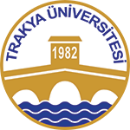 SÜREKLİ EĞİTİM MERKEZİSürekli Eğitim ve Öğretim Kurs Önerisi FormuTRAKYA ÜNİVERSİTESİSÜREKLİ EĞİTİM MERKEZİSürekli Eğitim ve Öğretim Kurs Önerisi FormuÖneri Başvuru Tarihi:Başvuru sahibi İsmi:Adresi ve İletişim Bilgileri:E-Posta:                                                      Telefon:                                                        Faks: E-Posta:                                                      Telefon:                                                        Faks: Program/Kurs/Ders Adı:Önerilen Dönem:Önerilen Başlangıç Tarihi:Önerilen Bitiş Tarihi:Tekrar Durumu:Sertifika Programı    (  )                        Seminer   (  )                         Kurs    (   )                                     Diğer ...................................Sertifika Programı    (  )                        Seminer   (  )                         Kurs    (   )                                     Diğer ...................................Programın amacı:    Programın hedef kitlesi:Katılımcıların seçiminde aranacak ölçütler:Başvuru koşulları ve kabulü:Programın açılması için gerekli öğrenci sayısı:Programın duyuru şekli ve duyuru araçları:Programın gerçekleşmesi için ihtiyaç duyulan mekân ve teknik donanım hakkında bilgi:Program için planlanan ölçme değerlendirme süreci ve yöntemlerine ilişkin bilgiler:Program süresince öğrenciye ücretsiz veya ücretli verilecek malzeme, kırtasiye vb. diğer bilgiler:_______________AY_______________HAFTA_______________HAFTA_______________SAATEĞİTİM GÜN VE SAATLERİNİN DETAYLARIEĞİTİM GÜN VE SAATLERİNİN DETAYLARIEĞİTİM GÜN VE SAATLERİNİN DETAYLARIEĞİTİM GÜN VE SAATLERİNİN DETAYLARIHafta sonuHafta sonuHafta İçi AkşamHafta İçi AkşamPROGRAM ADIYÜRÜTÜCÜ BİRİMBÜTÇE TÜRÜTrakya Üniversitesi Sürekli Eğitim Merkezi Tahmini (  )           Gerçekleşen(  )PROGRAM ÜCRETİ_____________EN AZ KATILIMCI SAYISI_____________EN ÇOK KATILIMCI SAYISI_____________ÖNERİNİN SUNULDUĞU BİRİMBaşvuru Yapan Kişi/Kurum Bilgileri(Öneriyi Hazırlayan Birim)İMZA / KAŞE/ MÜHÜRTrakya Üniversitesi Sürekli Eğitim Merkezi PROGRAMIN ADI:Önerilen başlangıç tarihi:    …./…../ 201…Önerilen bitiş tarihi:   …../…… / 201…Önerilen bitiş tarihi:   …../…… / 201…Önerilen bitiş tarihi:   …../…… / 201…ÖNERİLEN PROGRAMIN TÜRÜÖNERİLEN PROGRAMIN TÜRÜÖNERİLEN PROGRAMIN TÜRÜÖNERİLEN PROGRAMIN TÜRÜSertifika Programı    (  )                        Seminer   ( )                         Kurs    (   )                                     Diğer ...................................Sertifika Programı    (  )                        Seminer   ( )                         Kurs    (   )                                     Diğer ...................................Sertifika Programı    (  )                        Seminer   ( )                         Kurs    (   )                                     Diğer ...................................Sertifika Programı    (  )                        Seminer   ( )                         Kurs    (   )                                     Diğer ...................................KURS ADIKURS ADIKONU BAŞLIĞIKONU BAŞLIĞIKURS SAATİ ÖĞRETİM ELEMANIToplam Toplam 